INFORMACJA O  POROZUMIENIUDnia19.09.2022 r. w Bratoszewicach pomiędzy Łódzkim Ośrodkiem Doradztwa Rolniczego, a Regionalnym Związkiem Pszczelarzy „Ziemi Piotrkowskiej”  zawarto „POROZUMIENIE O WSPÓŁPRACY”. Umowę podpisali: ze strony ŁODR w Bratoszewicach - Zastępca Dyrektora Włodzimierz Lewandowski, ze strony RZP „ZP” Wiceprezes Zarządu Józef Szczepan Olejniczak.Celem  porozumienia jest nawiązanie współpracy  na rzecz wymiany informacji, doświadczeń, promocji innowacyjnych rozwiązań w zakresie pszczelarstwa oraz wsparcia przy tworzeniu i realizacji nowych projektów związanych z pszczelarstwem na czas nieokreślony.UMOWA PARTNERSKAW oparciu o podpisane w dniu 19.09. 2022 Porozumienie o Współpracy pomiędzy ŁODR z siedzibą w Bratoszewicach, ul Nowości 32, a RZP „ZP” z siedzibą w Kocierzowy 1 gm. Gomunice , zawarto „Umowę Partnerską” na rzecz operacji pn.: „Nowoczesne pszczelarstwo ekologiczne”.           W ramach umowy  w dniach: 25-27.11.2022 r odbył się wyjazd studyjny pszczelarzy RZP „ZP” do woj.  warmińsko-mazurskiego.  Uczestnicy wyjazdu w pierwszy dniu wysłuchali wykładów dr Dariusza Geruli i dr Piotra Skubida: Wymogi i standardy prowadzenia pasieki ekologicznej, Certyfikacja, Ekologiczna produkcja pszczelarska, Przestawienie produkcji w pasiece z konwencjonalnej na ekologiczną , Ochrona pszczół przed chorobami i szkodnikami w pszczelarstwie ekologicznym, Dofinansowanie na zorganizowanie nowoczesnego gospodarstwa pasiecznego.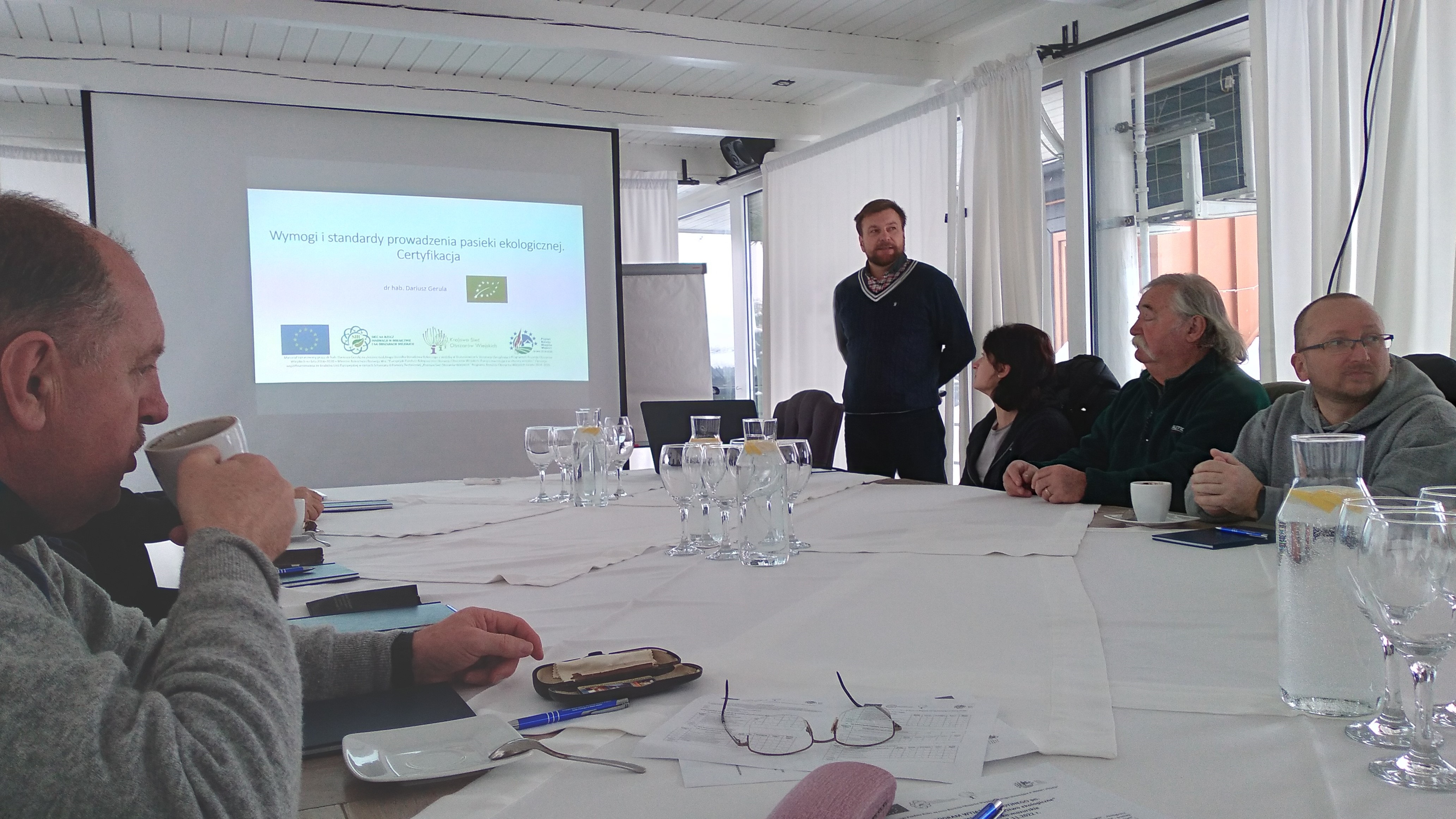 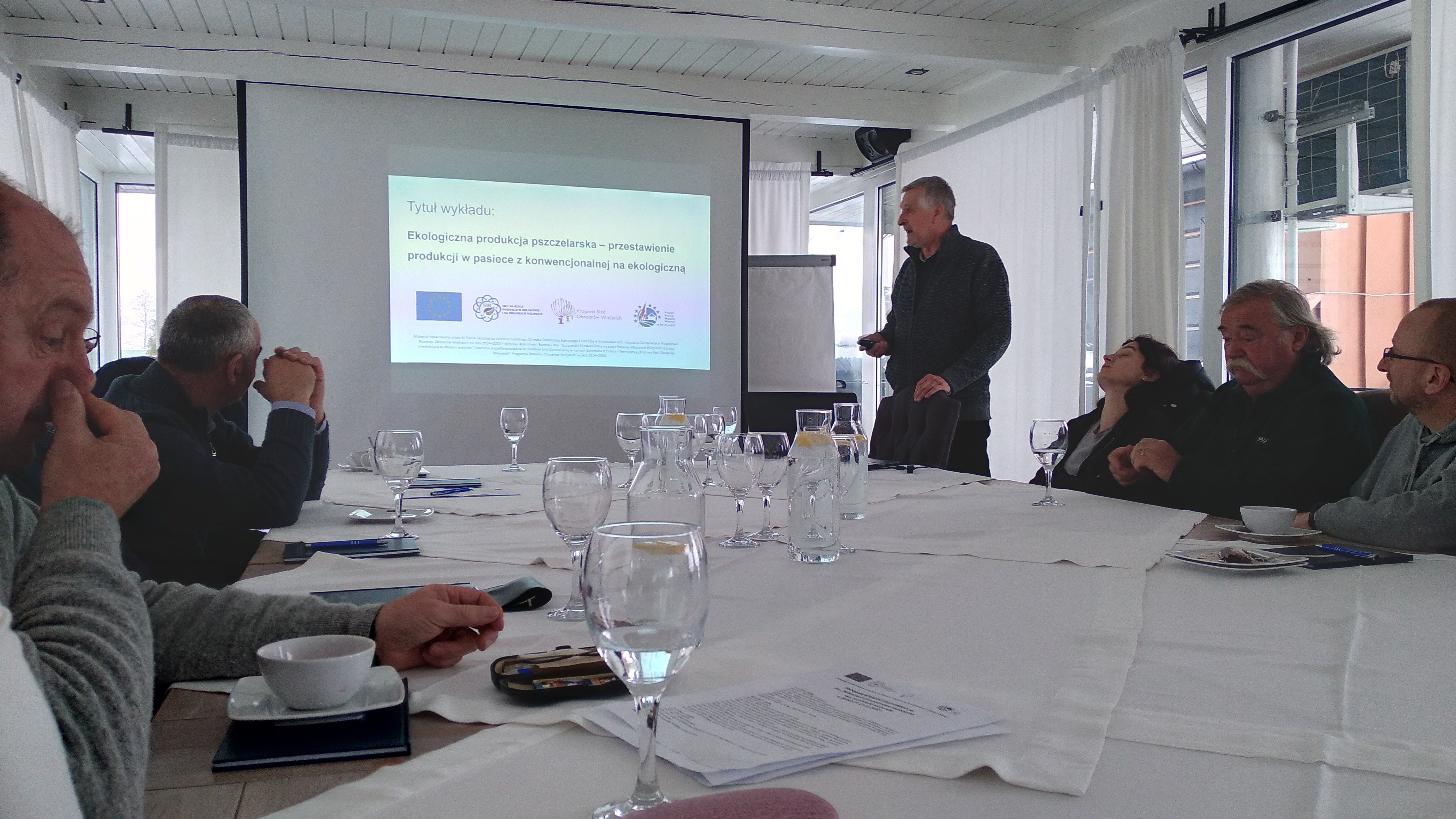 W dniu następnym  pszczelarze odwiedzili  „Pasiekę  Wilde” i spotkali się z Profesorem Jerzym Wilde – polskim entomologiem, pszczelarzem i jego małżonką – pszczelarką,  która zajmuje się hodowlą i wychowem matek pszczelich „Kortówka”.  Wizyta  w Tomaszkowie na  Targu „Dobre bo nasze” – miejscu sprzedaży bezpośredniej lokalnych i ekologicznych  produktów  w tym miodów i produktów pszczelich unaoczniła  jak można wprowadzać  innowacyjne rozwiązania w handlu.  Kolejna wizyta odbyła się w Katedrze Pszczelnictwa  Uniwersytetu Warmińsko-Mazurskiego w Olsztynie gdzie Prof. J. Wilde prowadził zajmujące seminarium o hodowli pszczół i gospodarki pasiecznej.Wreszcie w późnych już godzinach wieczornych w pasiece edukacyjnej „Warmińska Pszczoła” wysłuchaliśmy pogadanki właścicieli  o ekonomicznych aspektach prowadzenia przez nich  gospodarki pasiecznej.  Trzeciego dnia wysłuchaliśmy wykładu pszczelarza p. Krzysztofa Jabłońskiego – rolnika prowadzącego rolne gospodarstwo ekologiczne i pasieczne.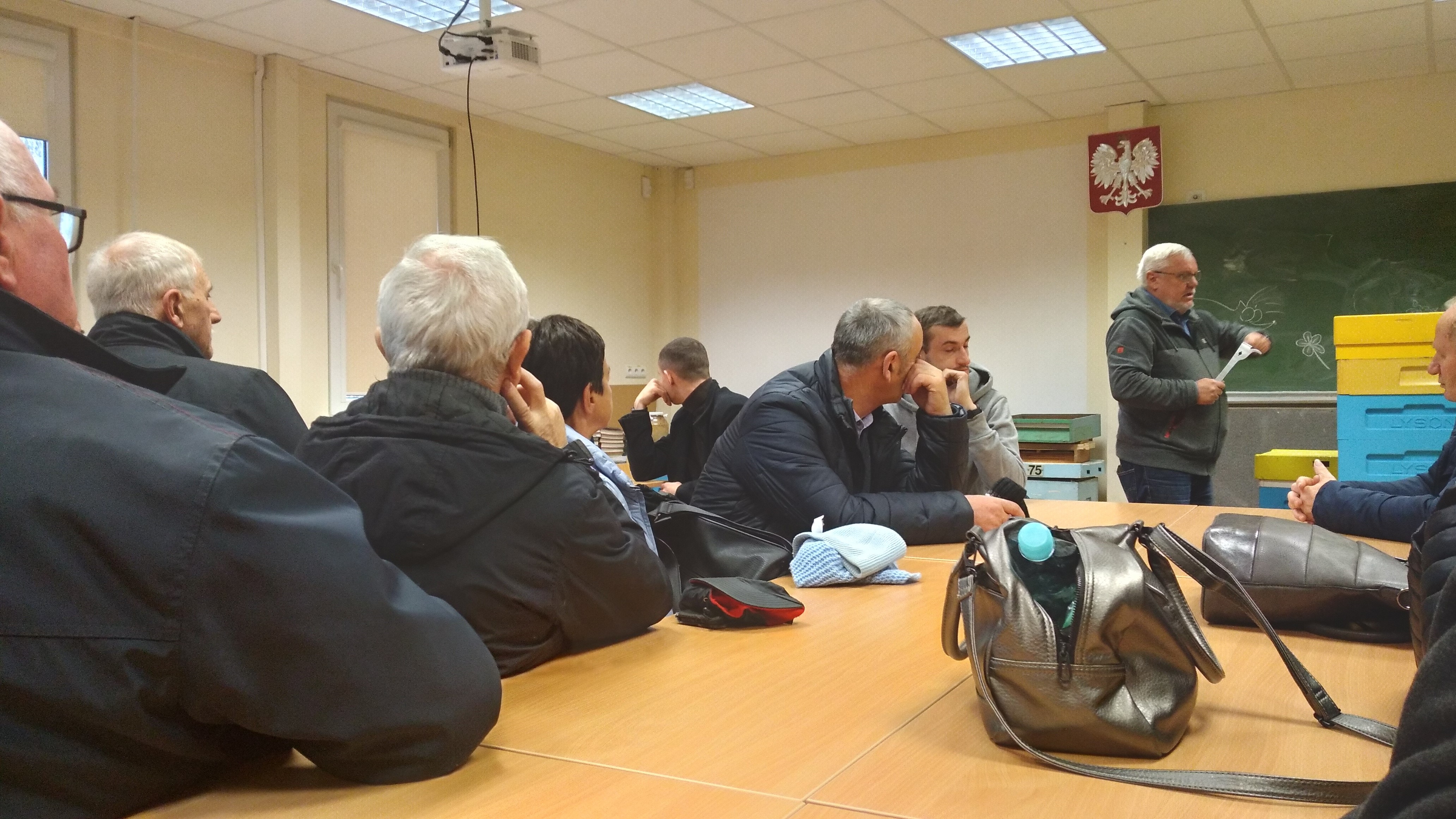 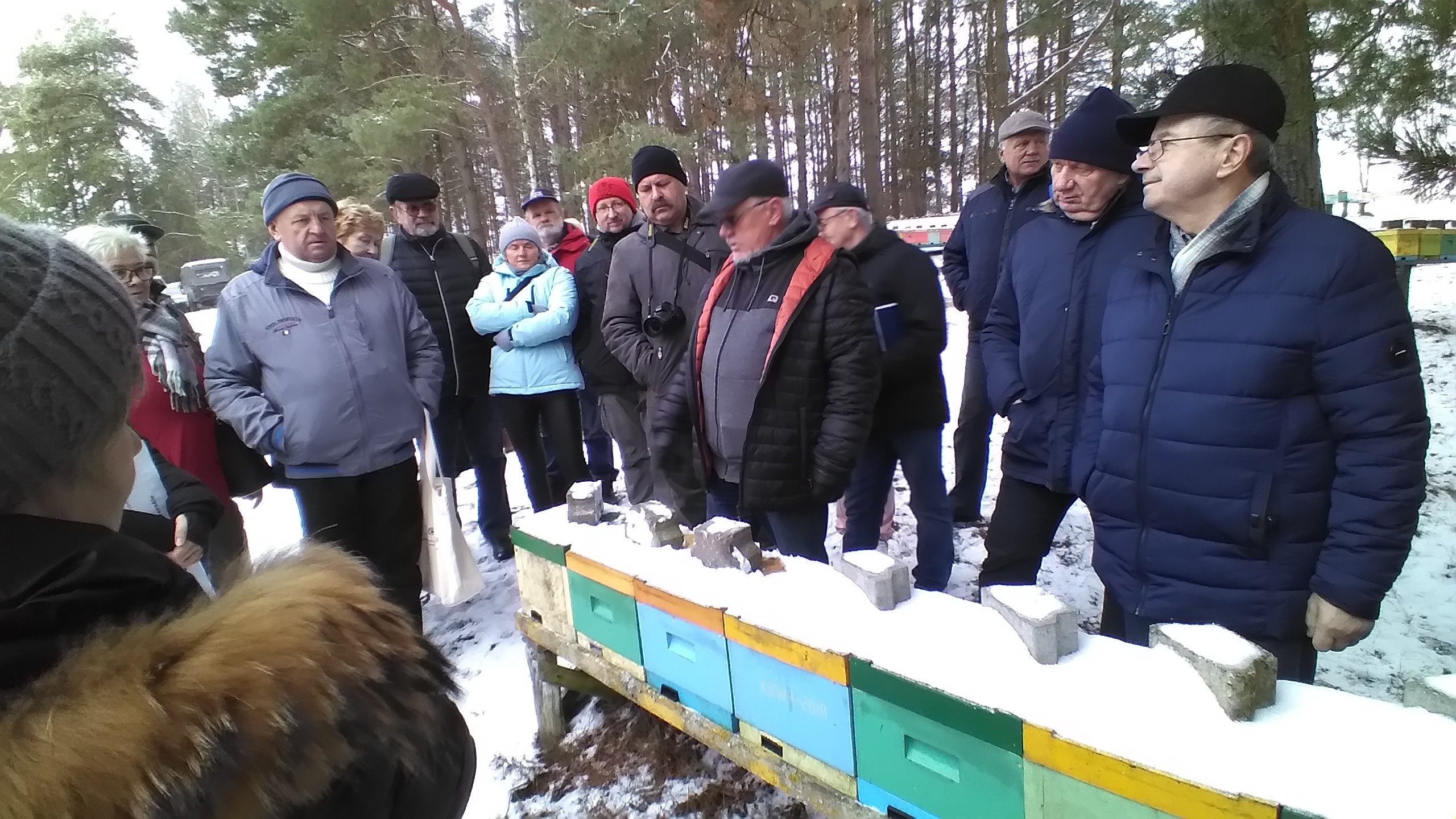 